PREDSEDA NÁRODNEJ RADY SLOVENSKEJ REPUBLIKYČíslo: CRD-2243/2017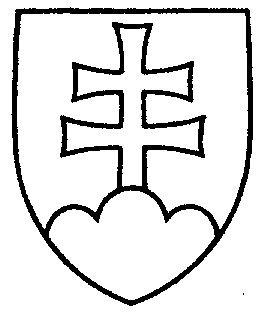 873ROZHODNUTIEPREDSEDU NÁRODNEJ RADY SLOVENSKEJ REPUBLIKYzo 16. januára  2018o pozmenení lehoty na pridelenie návrhu zákona výborom Národnej rady Slovenskej republiky	P o z m e ň u j e m	svoje rozhodnutie zo 14. decembra 2017 č. 820 (tlač 793) tak, že      u r č u j e m  lehotu na prerokovanie návrhu zákona     v druhom čítaní vo výbore do 4. mája 2018  a v gestorskom výbore do 9. mája 2018.Andrej   D a n k o   v. r.